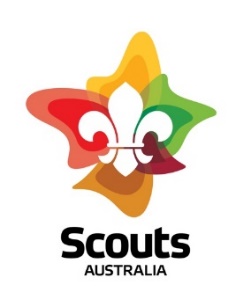 SCOUTS AUSTRALIAROVER SCOUT SERVICE AWARDS 2021NOMINATION FORM     To nominate a Rover Scout, Rover Adviser, other uniformed Members of the Scout Movement, or a non-uniformed Rover Section Supporter to receive a Rover Scout Service Award: complete the relevant sections with the evidence to support the nomination,attach the Nominee’s Branch membership record to this form, submit the completed form to your Branch Rover Council for approval,if the Branch Rover Council approves the nomination, the Branch Rover Council will send the Nomination form to your Branch Adult Recognition Awards Contact for processing.NOMINEENOMINEENOMINEENOMINEENOMINEENOMINEENOMINEEName Name TitleFirst nameSurnameSurnamePostnominalsAppointmentAppointmentFormationFormationBranchBranchCore ModuleCore ModuleChild Safe Scouting Completed: Child Safe Scouting Completed: Child Safe Scouting Completed: Year Completed:      Year Completed:      Core ModuleCore ModuleWHS for Scouting Completed: WHS for Scouting Completed: WHS for Scouting Completed: Year Completed:      Year Completed:      EVIDENCE OF SERVICE TO SUPPORT RECOMMENDATIONEVIDENCE OF SERVICE TO SUPPORT RECOMMENDATIONEVIDENCE OF SERVICE TO SUPPORT RECOMMENDATIONEVIDENCE OF SERVICE TO SUPPORT RECOMMENDATIONEVIDENCE OF SERVICE TO SUPPORT RECOMMENDATIONEVIDENCE OF SERVICE TO SUPPORT RECOMMENDATIONEVIDENCE OF SERVICE TO SUPPORT RECOMMENDATIONThe Rover Scout Service Award is awarded by Branch Rover Councils on the recommendation of a Unit, Region Rover Council, or the Branch Rover Council itself to Rover Scouts, Rover Advisers, other uniformed members of the Scout Movement, and / or non-uniformed people, who give outstanding service to the Rover Scout Section. Write at least 2 sentences of evidence supporting why the Nominee’s service is worthy of recognition; list dates, events and places as appropriate.The Rover Scout Service Award is awarded by Branch Rover Councils on the recommendation of a Unit, Region Rover Council, or the Branch Rover Council itself to Rover Scouts, Rover Advisers, other uniformed members of the Scout Movement, and / or non-uniformed people, who give outstanding service to the Rover Scout Section. Write at least 2 sentences of evidence supporting why the Nominee’s service is worthy of recognition; list dates, events and places as appropriate.The Rover Scout Service Award is awarded by Branch Rover Councils on the recommendation of a Unit, Region Rover Council, or the Branch Rover Council itself to Rover Scouts, Rover Advisers, other uniformed members of the Scout Movement, and / or non-uniformed people, who give outstanding service to the Rover Scout Section. Write at least 2 sentences of evidence supporting why the Nominee’s service is worthy of recognition; list dates, events and places as appropriate.The Rover Scout Service Award is awarded by Branch Rover Councils on the recommendation of a Unit, Region Rover Council, or the Branch Rover Council itself to Rover Scouts, Rover Advisers, other uniformed members of the Scout Movement, and / or non-uniformed people, who give outstanding service to the Rover Scout Section. Write at least 2 sentences of evidence supporting why the Nominee’s service is worthy of recognition; list dates, events and places as appropriate.The Rover Scout Service Award is awarded by Branch Rover Councils on the recommendation of a Unit, Region Rover Council, or the Branch Rover Council itself to Rover Scouts, Rover Advisers, other uniformed members of the Scout Movement, and / or non-uniformed people, who give outstanding service to the Rover Scout Section. Write at least 2 sentences of evidence supporting why the Nominee’s service is worthy of recognition; list dates, events and places as appropriate.The Rover Scout Service Award is awarded by Branch Rover Councils on the recommendation of a Unit, Region Rover Council, or the Branch Rover Council itself to Rover Scouts, Rover Advisers, other uniformed members of the Scout Movement, and / or non-uniformed people, who give outstanding service to the Rover Scout Section. Write at least 2 sentences of evidence supporting why the Nominee’s service is worthy of recognition; list dates, events and places as appropriate.The Rover Scout Service Award is awarded by Branch Rover Councils on the recommendation of a Unit, Region Rover Council, or the Branch Rover Council itself to Rover Scouts, Rover Advisers, other uniformed members of the Scout Movement, and / or non-uniformed people, who give outstanding service to the Rover Scout Section. Write at least 2 sentences of evidence supporting why the Nominee’s service is worthy of recognition; list dates, events and places as appropriate.CITATIONCITATIONCITATIONCITATIONCITATIONCITATIONCITATIONIn a few sentences, clearly articulate why the Nominee is being nominated for this Award.  This should be written in the third person and may be read out in support of the nomination, when the approved award is presented.In a few sentences, clearly articulate why the Nominee is being nominated for this Award.  This should be written in the third person and may be read out in support of the nomination, when the approved award is presented.In a few sentences, clearly articulate why the Nominee is being nominated for this Award.  This should be written in the third person and may be read out in support of the nomination, when the approved award is presented.In a few sentences, clearly articulate why the Nominee is being nominated for this Award.  This should be written in the third person and may be read out in support of the nomination, when the approved award is presented.In a few sentences, clearly articulate why the Nominee is being nominated for this Award.  This should be written in the third person and may be read out in support of the nomination, when the approved award is presented.In a few sentences, clearly articulate why the Nominee is being nominated for this Award.  This should be written in the third person and may be read out in support of the nomination, when the approved award is presented.In a few sentences, clearly articulate why the Nominee is being nominated for this Award.  This should be written in the third person and may be read out in support of the nomination, when the approved award is presented.MEDIA RELEASEMEDIA RELEASEMEDIA RELEASEPlease list any local media outlets for distributing media releasesPlease list any local media outlets for distributing media releasesPlease list any local media outlets for distributing media releasesRECOMMENDATIONS AND ENDORSEMENTSRECOMMENDATIONS AND ENDORSEMENTSRECOMMENDATIONS AND ENDORSEMENTSNOMINATORNOMINATORNOMINATORNameNamePositionPositionSignatureSignatureDateDateUNIT/REGION ROVER COUNCIL ENDORSEMENT (OPTIONAL)UNIT/REGION ROVER COUNCIL ENDORSEMENT (OPTIONAL)UNIT/REGION ROVER COUNCIL ENDORSEMENT (OPTIONAL)EndorsedNot EndorsedEndorsedNot EndorsedRover Scout Service AwardUnit / RegionUnit / RegionNameNameSignatureSignatureDateDateBRANCH ROVER COUNCILBRANCH ROVER COUNCILBRANCH ROVER COUNCILApprovedNot ApprovedApprovedNot ApprovedRover Scout Service AwardNameNameSignatureSignatureDateDateYesBranch Chief Commissioner informedDate